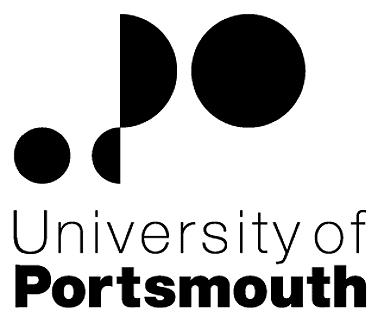 Faculty of Creative and Cultural IndustriesThe Institute of Industrial Research in collaboration with Datum Electronics, PortsmouthKNOWLEDGE TRANSFER PARTNERSHIP (KTP) ASSOCIATE – GRADUATE ENGINEERFixed term contract for 45 weeks10006879Information for CandidatesTHE POSTPlease see the attached job description and person specification.TERMS OF APPOINTMENTSalary of circa £25,000 depending on qualification and experience, paid into a bank or building society monthly in arrears.Although an employee of the University of Portsmouth’s, you will be working at Datum Electronics, Portsmouth.The Appointee will be entitled to join the Local Government Pension Scheme.  The scheme's provisions include an index-linked pension with an option to exchange some pension for a lump sum on retirement together with dependants’ benefits.  Contributions by the employee are subject to tax relief.There is a probationary period of six months during which new staff are expected to demonstrate their suitability for the post.There is a comprehensive sickness and maternity benefits scheme.It is the University's policy to take up references for candidates called for interview and to ask successful candidates to submit documentary evidence of their qualifications on taking up their appointment.If the position has a requirement for a Criminal Records Bureau Disclosure, this will be stated in the advert.  The Criminal Records Bureau Application Form will be provided once the selection process has been completed.All applications must be submitted by Midnight (GMT) on the closing date published.  UNIVERSITY OF PORTSMOUTH – RECRUITMENT PAPERWORKJOB DESCRIPTIONPERSON SPECIFICATIONLegend  Rating of attribute: E = essential; D = desirableSource of evidence: AF = Application Form; S = Selection Programme (including Interview, Test, Presentation, References)JOB HAZARD IDENTIFICATION FORMLine Manager/Supervisor to sign below:Job Title:KTP Associate - Graduate Engineer Faculty/Centre:Faculty of Creative and Cultural IndustriesDepartment/Service:Location:Institute of Industrial Research (IIR)Position Reference No:10006879Cost Centre:42679Responsible to:Professor David Brown and Dr Edward SmartResponsible for:N/AEffective date of job description:22nd October 2012Purpose of Job:Shaft power signals contain valuable information relating to the condition of the transmission system.  This information, if understood and analysed, can lead to in-depth measurement of performance, energy use and diagnose faults.  The objective of this programme is to collect and understand this information, analyse the data and prove its value in commercial application.Key Responsibilities:Duties and responsibilities:Literature review on current technical sensor designs and productsCreate a well-documented technical specification under a version control systemRegular and accurate reporting to academic and industrial supervisorsTaking initiative to monitor and manage agreed objectivesCreate mathematical models using MatlabAbility to undertake experiments following scientific research principlesWork with the project team (academic and industrial) to develop a data analysis modelImplement the findings of the experiments to develop a prototypeWorking closely with the company engineers and customers to understand the requirements of the analysis modelTo produce a good quality conference paper during the project Carry out other duties as may be reasonably required by industry and academic supervisors Working Relationships:The KTP Associate will be employed by the University of Portsmouth, as a member of the Institute of Industrial Research (IIR).  As part of the job, the KTP Associate will interact with the following personnel in the university:Professor David Brown (Lead Academic of the project)Dr. Edward Smart (Academic supervisor)Mr. Michael Buchan (Academic team)The project itself will be overseen by a Local Management Committee which will include the Academic team and the Industrial team to support the running and delivery of the programme.NoAttributesRatingSource1.Specific Knowledge & ExperienceExperience in using MatlabEAF, SExperience with creating mathematical models EAF, SUnderstanding sensor systemsEAF, SExperience in working with industry DAF, SUnderstanding embedded systemDAF, S2.Skills & AbilitiesComputer programing skills (e.g. C code or equivalent)EAF, SDemonstrate good attention to detail, including excellent numeric skillsEAF, SAbility to work to deadlinesEAFGood verbal and written communication skillsEAF, SExcellent report writing skillsEAFAbility to project manageDAF, S3. Education &/or TrainingDegree in Mechanical Engineering, Electronic Engineering and Applied Physics (2.1 or above)EAF, S4.Other RequirementsExperience of “hands-on” experimentationDAFSelf motivation and ability of working independently and within a teamDAFPlease tick box(s) if any of the below are likely to be encountered by the applicant.Please tick box(s) if any of the below are likely to be encountered by the applicant.Please tick box(s) if any of the below are likely to be encountered by the applicant.Please tick box(s) if any of the below are likely to be encountered by the applicant.International travel                                              XIonising radiation                                                Manual Handling                                                Asbestos, LeadHuman tissue/body fluids EPP Worker (Exposure Prone Procedures)Driving on University business                                   Mini-bus, Van, bus, forklift truckGenetically modified Organisms                        Food Handling                                                   Noise > 80 DbA                                                 Substances to which COSHH appliesSkin irritants/sensitisors                                     Small print /colour coding (electrical)                                                         Night Dutybetween 2200 hrs and 0600 hrsWorking at heights / with drains /                     in confined spacesDisplay Screen Equipment                                                                  XAccess to children                                             Repetitive tasks                                                Repetitive tasks                                                Stress (workplace/workload demands, changes  within dept etc)Other (please specify)                                                                                                                           Other (please specify)                                                                                                                           Other (please specify)                                                                                                                           Other (please specify)                                                                                                                           Please give details of any of the above as necessary:Please give details of any of the above as necessary:Please give details of any of the above as necessary:Please give details of any of the above as necessary:SignedName (block capitals)DAVID BROWNDate22nd October 2012Extension number4446